Уважаемый Абонент!Благодарим вас за выбор АО «СатисСвязь»!Для успешной сборки и настройки комплекта оборудования Ku-диапазона Newtec внимательно прочитайте данную инструкцию.РАЗДЕЛЫ1. ОписаниеДанная инструкция предназначена для быстрой установки и настройки спутникового модема MDM2510 платформы «Newtec». Передняя панель модема MDM2510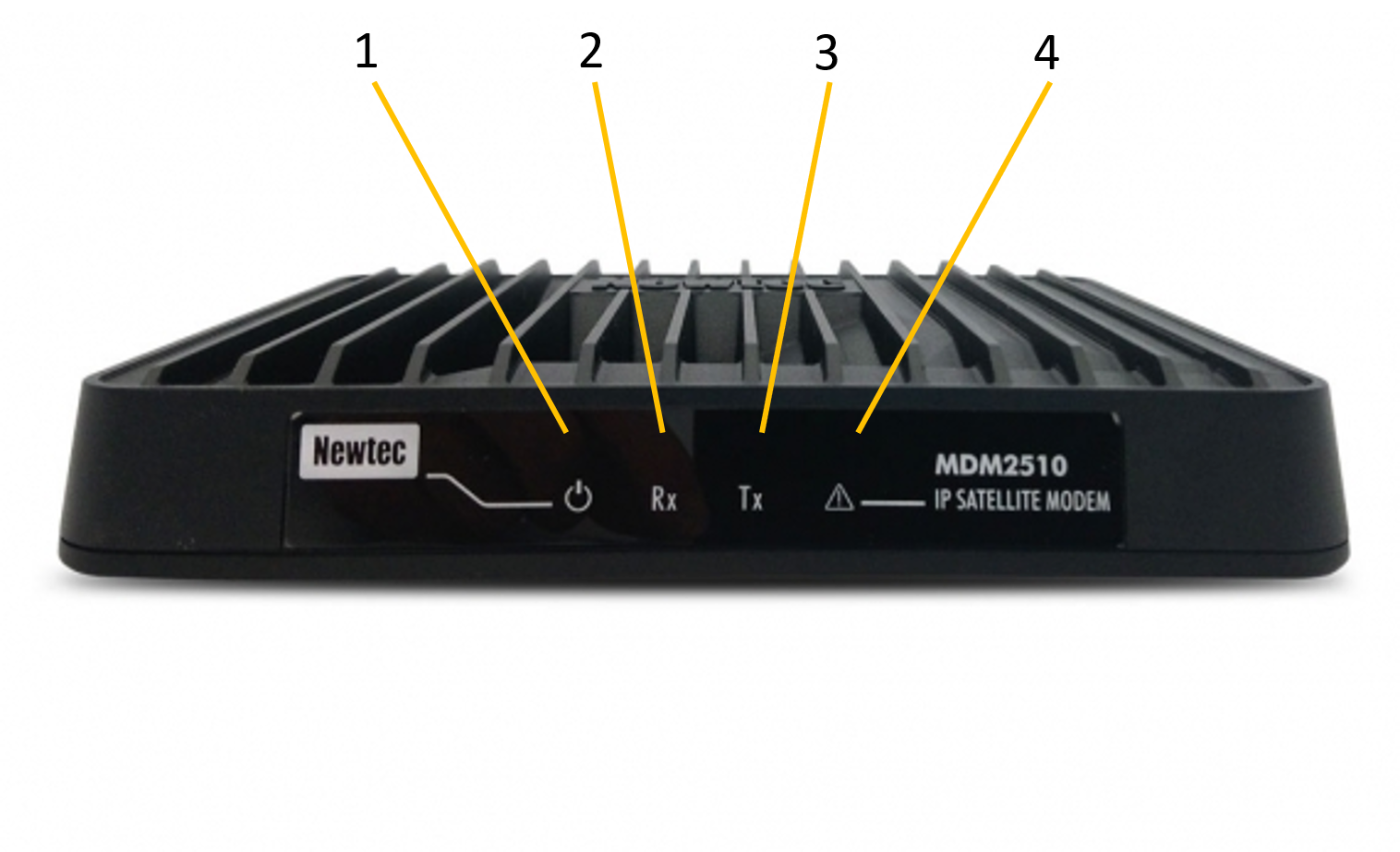 Задняя панель модема MDM2510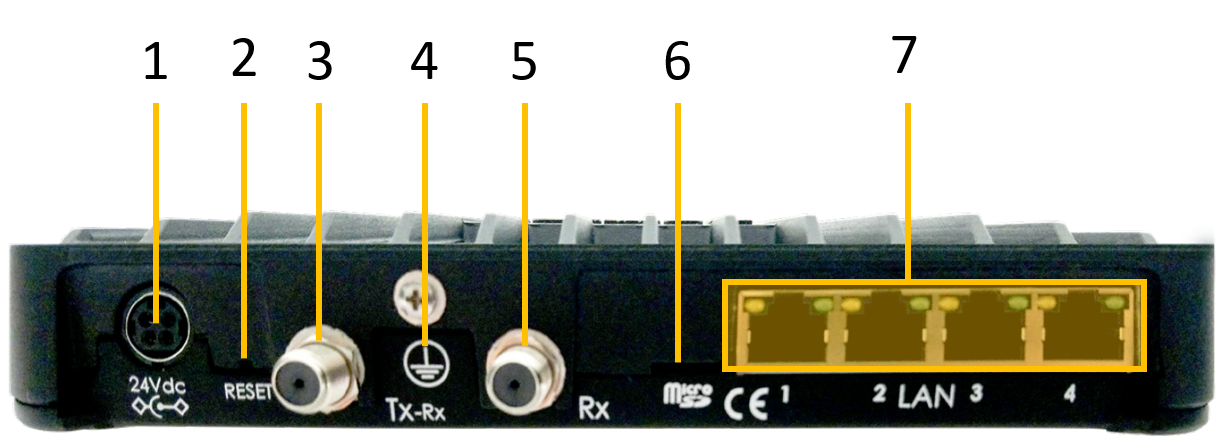 2. Настройка2.0 Подключение к вашему компьютеруПодключите сетевой кабель к модему и Ethernet-портам вашего компьютера.Аккуратноподключитеприлагаемыйадаптерпитаниякмодемуисетевойрозетке.Результат должен напоминать рисунок ниже: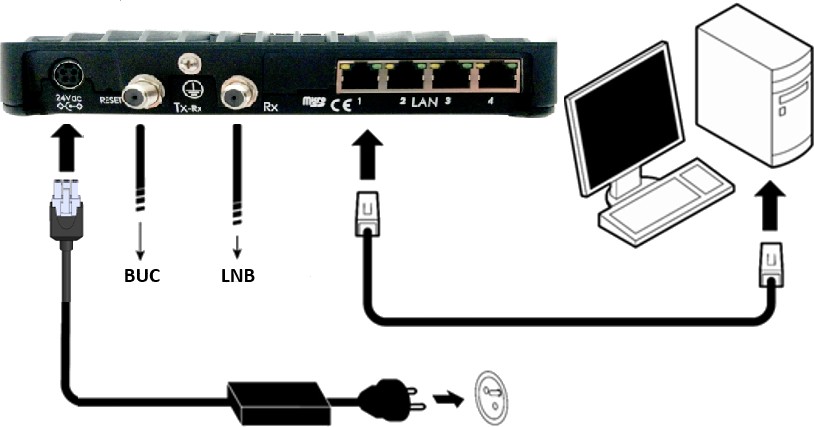 Доступ к веб-интерфейсу модемаВ обычном рабочем режиме подключенный компьютер должен быть настроен в режиме DHCP для автоматического получения IP-адреса и для получения DNS-сервера. Модем выступает в роли DHCP-сервера для компьютера.Настройка сети в Windows (если требуется настроить режим DHCP-сервера)Теперь заходим в панель управления Windows. Нам нужен Центр управления сетями и общим доступом. Откроется окно, во вкладке сбоку (cлева) будет список. Нам нужна ссылка - Изменение параметров адаптера.  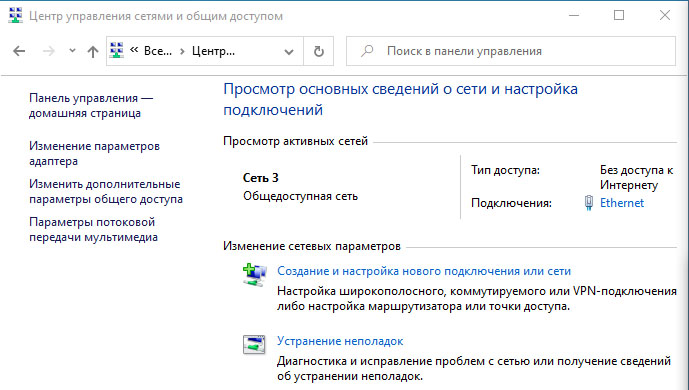 Откроется еще одно окно и в данном окне требуется найти адаптер Подключение по локальной сети. (Ethernet и имя сети, например: сеть 3)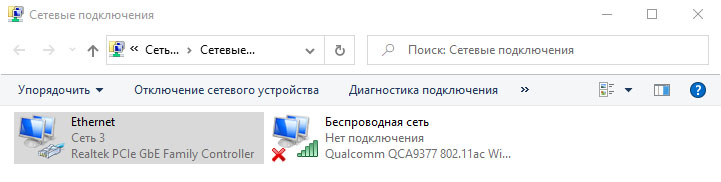 Кликаем правой кнопкой мыши по адаптеру и выбираем Свойства. Откроется окно, в котором нужно найти IP версия 4(TCP/IPv4), выбрать его, нажать на свойство, следом откроется новое окно. В нем нужно включить:ПолучитьIP адрес автоматически.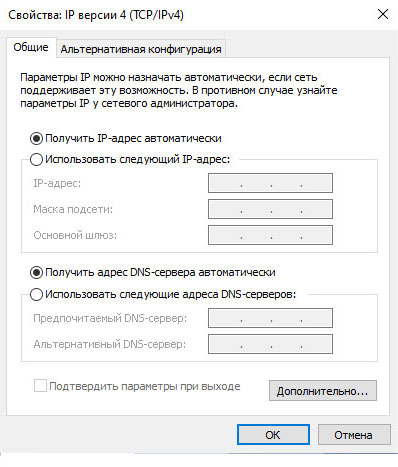 Перейдите к веб-интерфейсуВведите адрес модема в адресной строке браузера: 192.168.1.1.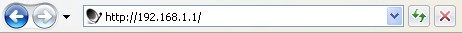 Когда терминал не подключен к спутниковой сети, через три минуты компьютер автоматически получит свой IP-адрес через DHCP от модема, и вы сможете просматривать веб-интерфейс.Если вашему терминалу не назначен адрес DHCP: отсоедините кабель Ethernet от компьютера, подождите несколько секунд и снова подключите кабель Ethernet к компьютеру.Если проблема остается, вам необходимо назначить статический IP-адрес вашему компьютеру.Настройка сети в Windows (если требуется прописать статический IP address)Теперь заходим в панель управления Windows. Нам нужен Центр управления сетями и общим доступом. Откроется окно, во вкладке сбоку (cлева) будет список. Нам нужна ссылка - Изменение параметров адаптера.  Откроется еще одно окно и в данном окне требуется найти адаптер Подключение по локальной сети. (Ethernet и имя сети, например: сеть 3)Кликаем правой кнопкой мыши по адаптеру и выбираем Свойства.Откроется окно, в котором нужно найти IP версия 4(TCP/IPv4), выбрать его, нажать на свойство, следом откроется новое окно. В нем нужно включить ”Использовать следующий IPадрес (если адрес статический)”и прописать настройки, как те, что прописаны в скриншоте ниже. IP-адрес: 192.168.1.2Маска подсети: 255.255.255.0	Основной шлюз: 192.168.1.1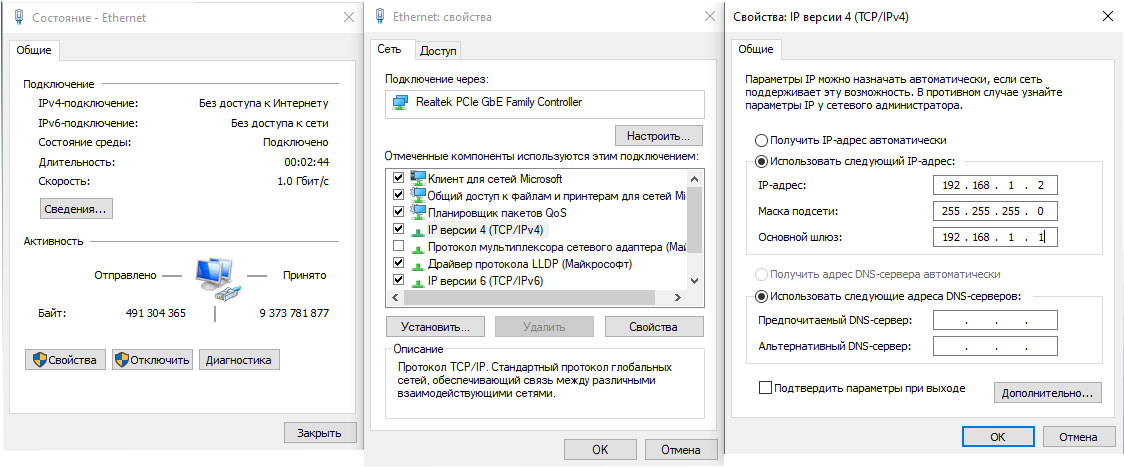 Перейдите к веб-интерфейсуВведите адрес модема в адресной строке браузера: 192.168.1.1.Вид интерфейса модема.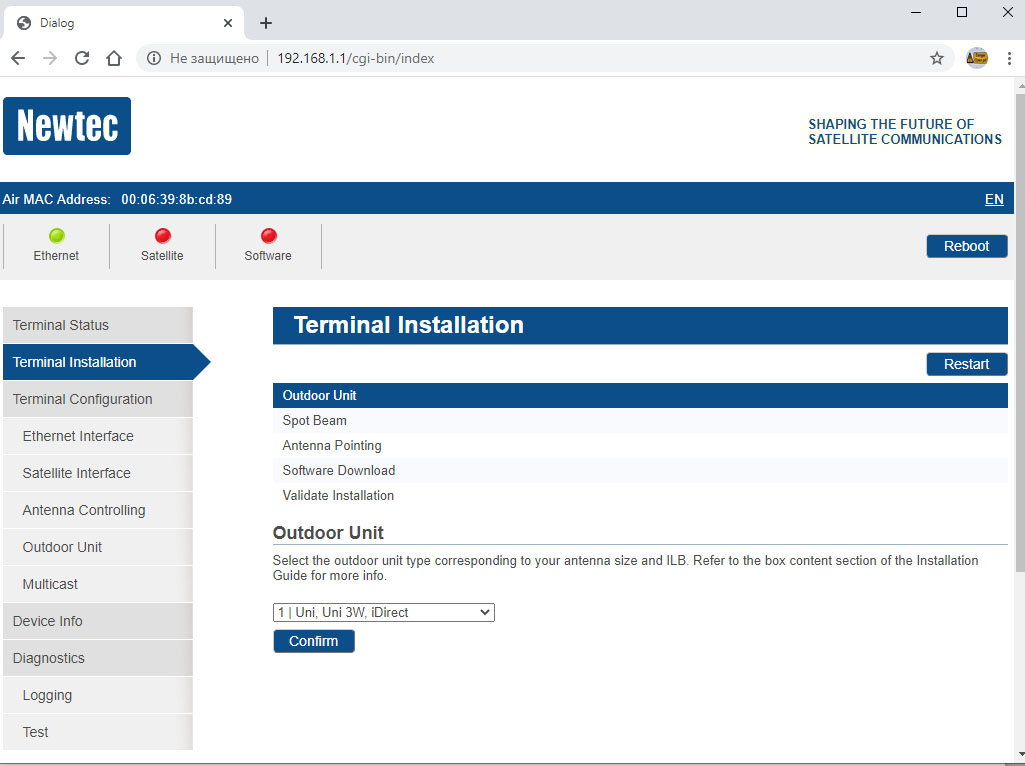 Для инсталяции модема и наведения МЗССС требуется зайти во вкладку TERMINAL INSTALLIATION и выбрать из списка требуемое внешнее приёмопередающее оборудование установленное на антене (BUC-приёмник, LNB-передатчик).После выбора данного пункта меню требуется нажать Confirm (применить).После чего Вы попадаете на следующую страницу установки SpotBeam, где требуется выбрать луч в котором работает данный спутник на Вашей местности. 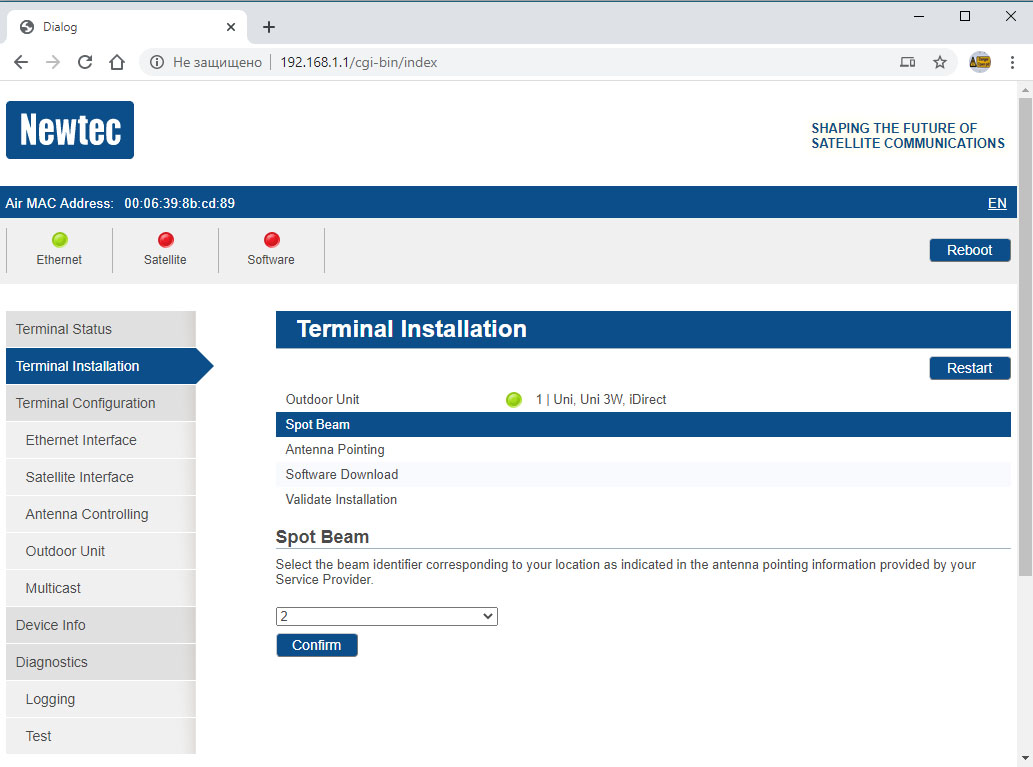 ВАЖНО: для каждого спутника будет свой SpotBeam (см. данные для наведения высланные дежурной сменой АО «СатисСвязь»После выбора луча спутника также нажимаем Confirm(применить) и переходим к выбору несущей частоты требуемого спутника - PointingCarrier.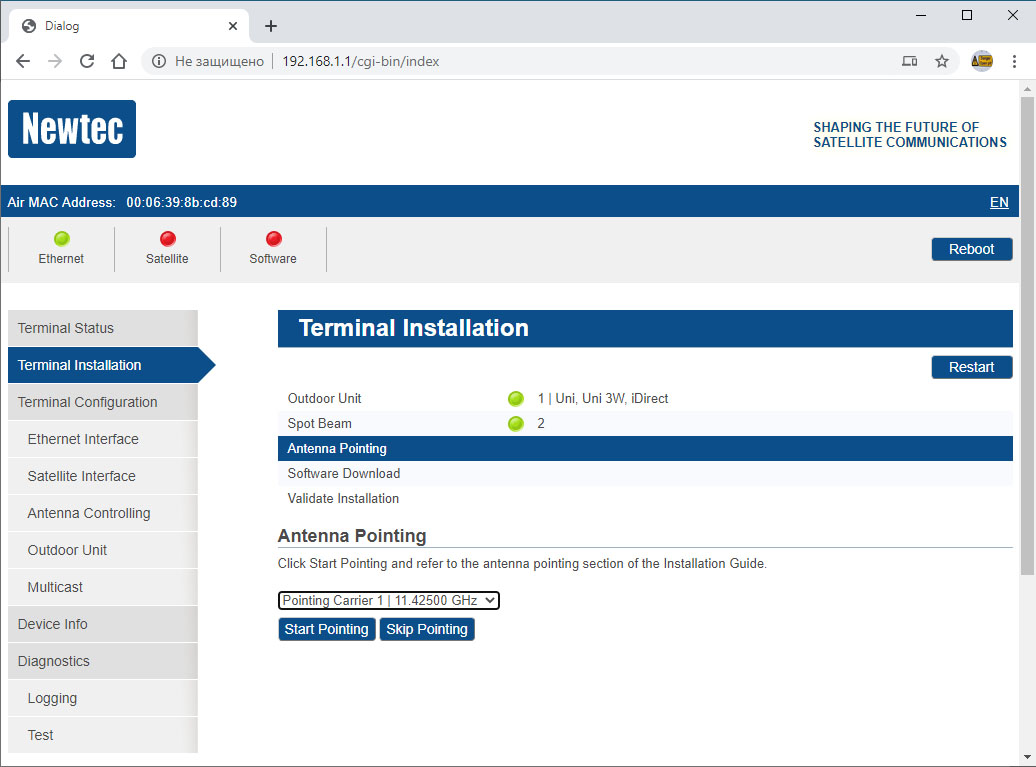 После выбора требуемой несущей частоты нажимаем на кнопку StartPointing, после чего Вы попадаете на страницу наведения спутникаи производите наведение на требуемый спутник. 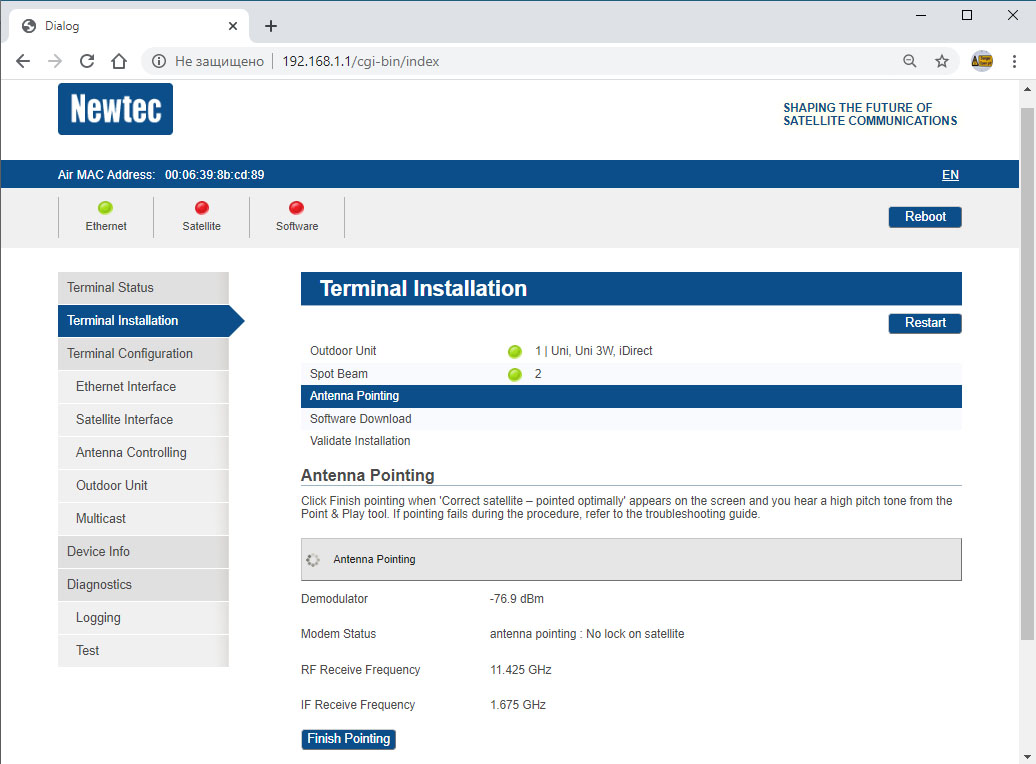 При захвате несущей частоты требуемого спутника, в строке ModemStatus появится название спутника.Если антенна направлена правильно и оптимально, в строке Modem Status появится сообщение: Правильный спутник – наведение оптимально. Теперь вы можете перейти к следующему разделу:  Завершение наведения.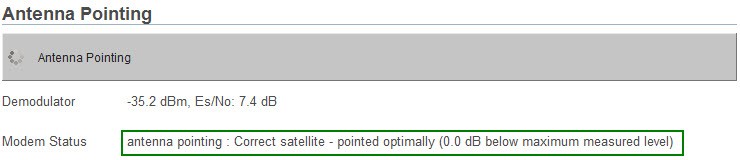 Если антенна еще неоптимально направлена, появится сообщение “Правильный спутник – наведение неоптимально”. Продолжайте процедуру наведения до достижения оптимального сигнала.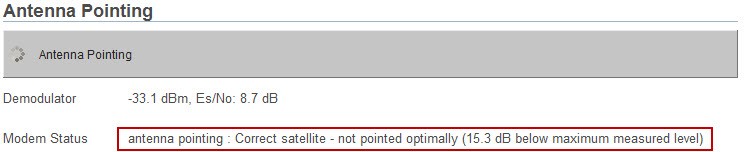 После захвата спутника для завершения инсталляции необходимо нажать на FinishPointing.По завершении всех действий необходимо обратиться в Службу Технической Поддержки Абонентов (СТПА) для завершения процедуры сдачи станции в эксплуатацию.Измерение и сдача кроссполяризационной развязки.Переходим по ссылке: http://192.168.1.1/cgi-bin/index?ilogin   login: s3pЗаходим во вкладку InstallationCarrier. В строке CarrierMode выставляется значение PureCarrier («чистая несущая»).В строке RFTransmitFrequency выставляется числовое значение «чистой несущей» в GHz( Ямал-402, ствол транспондера №7, частота 14264.450MHz) (Ямал-300К, ствол транспондера №6, частота 14497.550 MHz)(Ямал-300К, ствол транспондера №8, частота 13916.600 MHz)Внимание!!! Частоты могу менятся, о актуальгых частотах следует уточнять у дежурной смены АО «СатисСвязь».В строке Duration (тайм-аут) выставляется временное значение продолжительности теста\промера КПР, в секундах от 10 до 1800.В строке OutputPower выставляется значение выходной мощности установленного усилителя (значение от -35 до +5 дБм)Звоним дежурной смене Газпром Космические Системы и договариваемся о проведении теста\промера КПР.Телефон дежурной смены Газпром Космические Системы: 8 495-663-00-21После выполненных выше процедур, нажмите кнопку StartNew для проведения теста\промера КПР, дежурной сменой Газпром Космические Системы.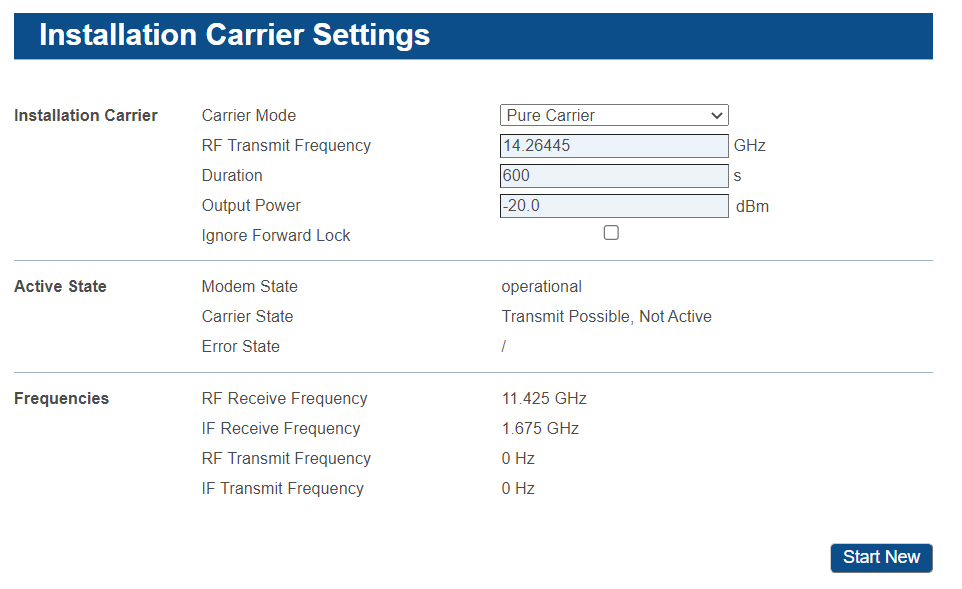 Данный тестовый режим прерывает нормальную работу терминала. После тайм-аута или ручной остановки тестовый режим заканчивается и восстанавливается нормальный рабочий режим.3. Техническая поддержкаПри обращении в службу технической поддержки сообщите следующую информацию:• ФИО, контактные данные, ID станции или серийный номер модема.• Описание проблемы или вопросСвязь с технической поддержкой Оператора:• по электронной почте smena@sysat.ru• через сайт www.sysat.ru/clients• по тел:+7 (495) 988-22-60|8 (800) 100-22-58, доб.1 (тех.служба)• звонок в техническую поддержку через браузер (из сети оператора при наличии микрофона и динамиков)  https://webrtc.sysat.ru/№Описание1Индикатор питанияБелый непрерывный - при включении.2Светодиодный индикатор RXБелый непрерывный - прием прямой спутниковой сигнализации.3Светодиодный индикатор TXБелый мигает / непрерывно - передача трафика по спутниковой линии.4Предупреждающий светодиодЖелтый непрерывный - когда терминал не подключен к спутниковой сети.№Описание1Разъем для кабеля питания 24 В постоянного токаРазъем питания.2Кнопка сбросаМногофункциональная кнопка:Кратковременно нажмите один раз (удерживайте менее 5 секунд), чтобы перезагрузить модем.Нажмите и удерживайте более 5 секунд, чтобы выполнить сброс настроек к заводским. Это перезагрузит модем и вернет все IP-настройки к заводским настройкам по умолчанию.3Разъем TXВнутреннее соединение для передающего коаксиального кабеля.4ЗаземлениеТехническое заземление; используется, когда модем установлен в стойке, чтобы гарантировать, что все шасси оборудования, установленного в стойке, имеют одинаковый потенциал заземления.Примечание: заземляющая резьба устройства должна быть подключена в соответствии с местными правилами.5Разъем RXВнутреннее соединение для приема коаксиального кабеля.6Micro SD слотНе используется в текущей версии7Кабельные разъемы Gigabit EthernetПодключение для локальной сети, тип RJ-45 (кабель Ethernet).Левый светодиод (непрерывный оранжевый): статус связующего слоя.Правый светодиод (мигает оранжевым): пакеты Ethernet принимаются или передаются.